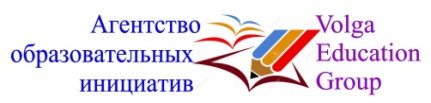 Р/С 40802810011000025195 ПАО СБЕРБАНКг. Волгоград БИК 041806647  К/С 30101810100000000647                                        e-mail: agen.obrazovanie@yandex.ru         volgagrouped.ruУважаемые коллеги!!!Агентство образовательных инициатив «Volga Education Group» (г. Волгоград) приглашает Вас пройти стажировку на базе АОИ. Согласно ФГОС СПО нового поколения, профессиональным стандартам необходимо проходить стажировку не реже одного раза в 3 года. Агентство образовательных инициатив «Volga Education Group» и ООО «АиК» организуют стажировочную площадку для преподавателей, мастеров производственного обучения, методистов, руководителей ПОО (в объеме 72 часов с выдачей Сертификата стажировочной площадки). Наличие документов о прохождении стажировки учитываются при прохождении аттестации преподавателей, соответствии занимаемой должности и профессионально-общественной аккредитации ПОО. Стажировка проходит в дистанционной форме (без отрыва от производства).Направления стажировки: Независимая оценка квалификаций: содержание и механизмы внедрения в практику профессионального образования.Современная практика внедрения дистанционных форм обучения в системе профессионального образования. Профессиональная компетентность педагога профессиональной организации в условиях внедрения ФГОС СПО ТОП 50.Демонстрационный экзамен как форма ГИА в системе профессионального образования.Стоимость прохождения стажировки - 1100 рублей за одного участника и направление. Необходимые документы для участия:- заявка на участие (Приложение 1);- квитанция об оплате.Сроки проведения и организация стажировочной площадки:Сроки проведения с 15.09.20 по 24.09.20    Прием заявок до 14.09.20 Время организации стажировочной площадки - 2 недели. Заказчиком организации стажировочной площадки является лицо (физическое или юридическое).После отправления заявки на прохождение стажировки по электронной почте в ответ Вам будет выслано письмо, в котором будут указаны реквизиты для оплаты. Регистрация заявки в течение одного рабочего дня с момента получения письма с заявкой. Просьба до получения ответа АОИ заранее участие не оплачивать.Заявки на прохождение стажировки направлять по электронной почте agen.obrazovanie@yandex.ru  (Белянина Людмила Алексеевна, методист).Контакты:Агентство образовательных инициатив «Volga Education Group» (ИП Хасенгалиев А.Л.),                г. Волгоград. Сайт АОИ volgagrouped.ru  ОГРН 1023400000964  ИНН 3444064812  КПП 344401001Приложение 1.Заявка на организацию стажировочной площадкиФамилия, имя, отчество (полностью) участника Должность Полное наименование места работы участника Сокращенное наименование ООНаправление стажировкиСроки организации стажировочной площадки (возможно индивидуальные сроки)Почтовый адрес участника (с почтовым индексом)ФИО получателя сертификата на почтеТелефон мобильный (пример, 79000000000)E-mailДата заполнения заявкиФорма оплаты (выбрать): - договор, счет (для организаций);- банковский перевод (квитанция с реквизитами);- оплата банковской картой (Сбербанк России)Особые пожелания и предложения 